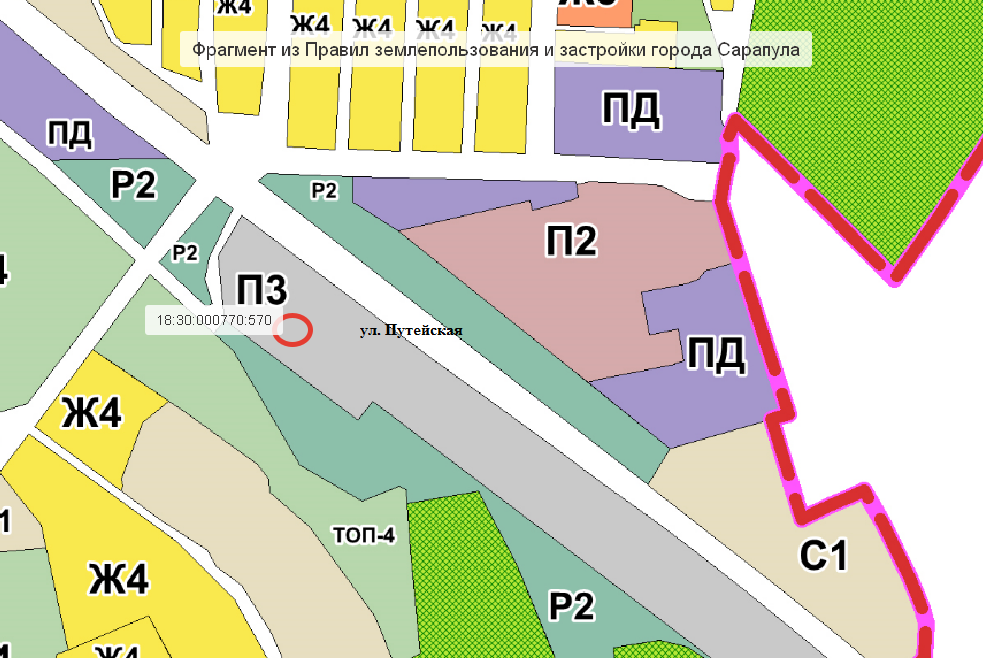      Согласно Правилам землепользования и застройки города Сарапула, утвержденным решением Сарапульской городской Думы № 3-174 от 22.12.2011 г. (с изменениями), земельный участок с кадастровым № 18:30:000770:570 по улице Путейская, 70/174 находится в территориальной зоне П3 – Зона объектов транспортной инфраструктуры. К основным видам разрешенного использования объектов недвижимости, характерным для данной зоны, относятся:•	объекты гаражного назначения (2.7.1);•	коммунальное обслуживание (3.1);•	обслуживание автотранспорта (4.9);•	объекты придорожного сервиса (4.9.1);•	легкая промышленность (6.3);•	автомобильный транспорт (7.2).     Вспомогательные виды разрешенного использования объектов недвижимости отсутствуют.     К условно разрешенным видам разрешенного использования объектов недвижимости, характерным для данной зоны, относятся:•	бытовое обслуживание (3.3);•	деловое управление (4.1);•	магазины (4.4);•	общественное питание (4.6);•	тяжелая промышленность (6.2);• склады (6.9.;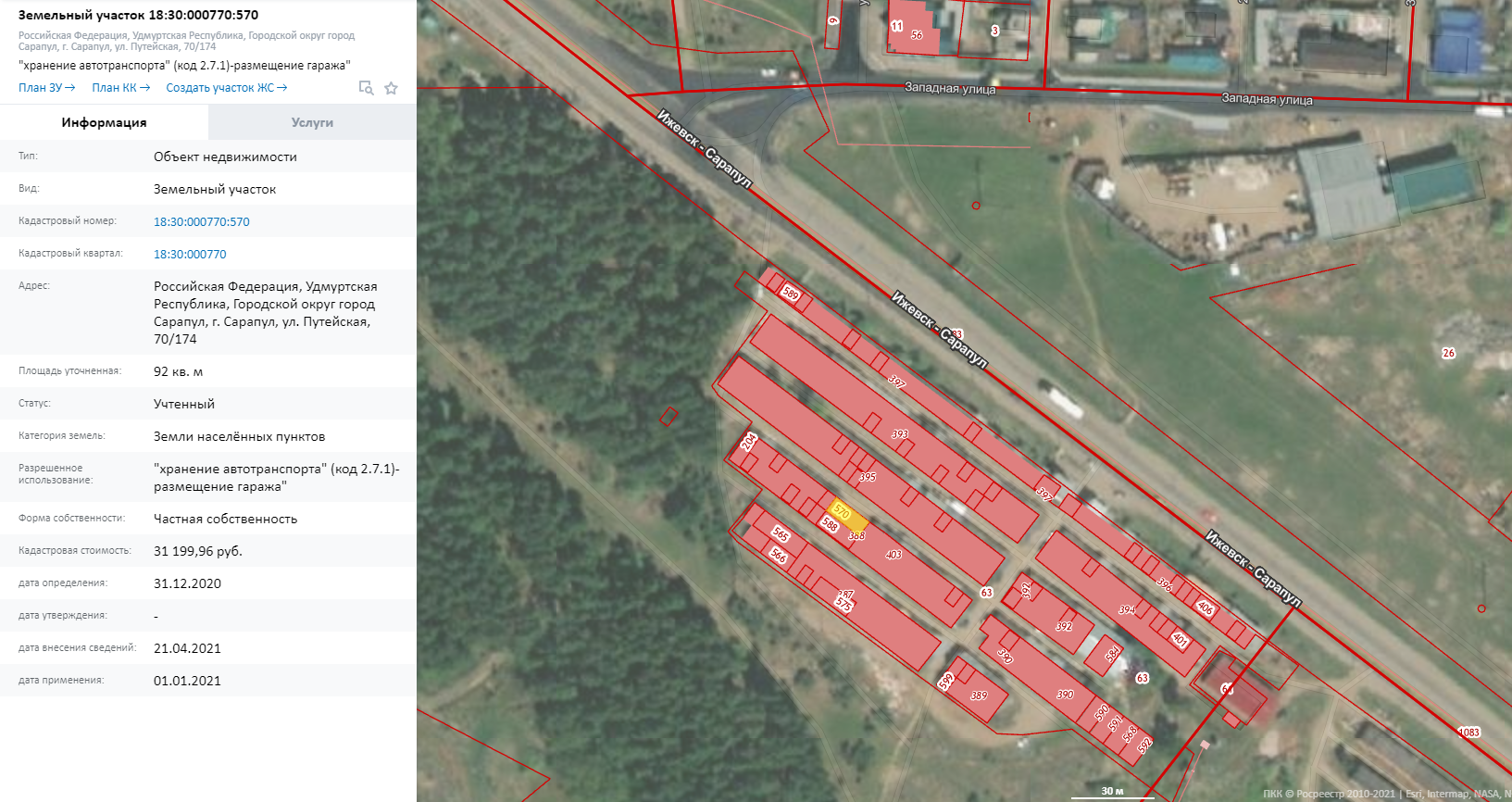 